SPECYFIKACJA ISTOTNYCH WARUNKÓW ZAMÓWIENIA.Postępowanie prowadzone jest zgodnie z Ustawą Prawo zamówień publicznych z dnia 29 stycznia 2004 r. (tj. Dz. U. z 2019 r. poz. 1843 z pozn zm..) – procedura jak dla zamówienia publicznego o wartości poniżej 214 000 EURO.DOTYCZY: PRZETARGU NIEOGRANICZONEGO  75/2020Użyczenie odzieży operacyjnej – ubrania, sukienki, fartuchy – sterylne i niesterylne.Nazwa oraz adres zamawiającegoWielkopolskie Centrum Onkologii	 ul. Garbary 15 61-866 Poznań tel. 61/88 50 500 fax. 61/8 52 19 48Dział zamówień publicznych i zaopatrzenia tel 61/88 50 643[644] fax 61/ 88 50 698godziny pracy: od poniedziałku do piątku od 7.25 do 15.00www.wco.pl      mailto:  zaopatrzenie@wco.pl Tryb udzielenia zamówienia.Postępowanie o udzielenie niniejszego zamówienia prowadzone jest w trybie przetargu nieograniczonego – procedura, jak dla zamówienia publicznego poniżej 214 000 EURO, zgodnie z przepisami ustawy z dnia 29 stycznia 2004 r. Prawo zamówień publicznych (tj. Dz. U. z 2019 r. poz. 1843 z pozn zm..), zwanej dalej Ustawy Pzp oraz przepisami aktów wykonawczych wydanych na podstawie ww. ustaw.Opis przedmiotu zamówienia1. Przedmiotem zamówienia jest:Użyczenie odzieży operacyjnej – ubrania, sukienki, fartuchy – sterylne i niesterylne.Szczegółowy opis przedmiotu zamówienia zawarto w załączniku do niniejszej specyfikacji.     Nomenklatura wg Wspólnego Słownika Zamówień (CPV): 33199000-1 odzież medycznaTermin wykonania zamówieniaUmowa na okres 12 miesięcy; dostawy czystych oraz odbiór użytych fartuchów operacyjnych, odzieży operacyjnej sukcesywnie 2 x w tygodniu, według regularnego harmonogramuDostawy w godzinach 8:00 do 14:00 do pomieszczeń Centralnego Bloku OperacyjnegoWarunki udziału w postępowaniu oraz opis sposób dokonywania oceny spełniania tych warunków 1.      Zgodnie z art. 22 ust. 1 ustawy, o udzielenie niniejszego zamówienia mogą ubiegać się wykonawcy, którzy nie podlegają wykluczeniu na podstawie art. 24 ust.1 pkt 12-23 Pzp i spełniają warunki udziału w postępowaniu, o ile zostały określone przez zamawiającego w ogłoszeniu. Zamawiający nie określił szczegółowych warunków udziału w postępowaniu.1.1.  Zamawiający nie przewiduje podstaw wykluczenia, o których mowa w art. 24 ust. 5.1.2.  Zgodnie z art. 25 ust. 1 pkt. 2 Pzp zamawiający żąda od wykonawców oświadczeń lub dokumentów potwierdzających spełnienie przez oferowane dostawy, usługi wymagań określonych przez zamawiającego.1.3.  Zamawiający może wykluczyć wykonawcę na każdym etapie postępowania.1.4.  Wykonawca, który podlega wykluczeniu na podstawie art. 24 ust. 1 pkt 13 i 14 oraz 16–20 Pzp, może przedstawić dowody na to, że podjęte przez niego środki są wystarczające do wykazania jego rzetelności, w szczególności udowodnić naprawienie szkody wyrządzonej przestępstwem lub przestępstwem skarbowym, zadośćuczynienie pieniężne za doznaną krzywdę lub naprawienie szkody, wyczerpujące wyjaśnienie stanu faktycznego oraz współpracę z organami ścigania oraz podjęcie konkretnych środków technicznych, organizacyjnych i kadrowych, które są odpowiednie dla zapobiegania dalszym przestępstwom lub przestępstwom skarbowym lub nieprawidłowemu postępowaniu wykonawcy. Przepisu zdania pierwszego nie stosuje się, jeżeli wobec wykonawcy, będącego podmiotem zbiorowym, orzeczono prawomocnym wyrokiem sądu zakaz ubiegania się o udzielenie zamówienia oraz nie upłynął określony w tym wyroku okres obowiązywania tego zakazu.2.      Wykonawca może powierzyć wykonanie części zamówienia podwykonawcy.2.1.  Zamawiający żąda wskazania przez wykonawcę części zamówienia, których wykonanie zamierza powierzyć podwykonawcom, i podania przez wykonawcę firm podwykonawców.3.      Wykonawcy mogą wspólnie ubiegać się o udzielenie zamówienia. W takim przypadku ustanawiają pełnomocnika do reprezentowania ich w postępowaniu o udzielenie zamówienia albo reprezentowania w postępowaniu i zawarcia umowy w sprawie zamówienia publicznego.Wykaz oświadczeń lub dokumentów, potwierdzających spełnienie warunków udziału w postępowaniu oraz braku podstaw do wykluczenia.W celu wykazania spełniania przez Wykonawcę warunków, o których mowa w art. 22 ust. 1b  Ustawy Pzp oraz wykazania braku podstaw do wykluczenia z postępowania o udzielenie zamówienia Wykonawcy w okolicznościach, o których mowa w art. 24 ust. 1 pkt 12-23 ustawy Pzp i wykazania że oferowany przedmiot zamówienia spełnia wymagania specyfikacji istotnych warunków zamówienia należy przedłożyć :Złożenie na wezwanie Zamawiającego dokumentów z poniższych pozycji będzie obligowało wyłącznie Wykonawcę, którego oferta została najwyżej oceniona.Informacje o sposobie porozumiewania się zamawiającego z wykonawcami oraz przekazywania oświadczeń lub dokumentów, a także wskazanie osób uprawnionych do porozumiewania się z wykonawcami.Godziny pracy WCO – 7.25 - 15.00.Wszelką korespondencję należy kierować na adres Wielkopolskiego Centrum Onkologii ul. Garbary 15, 61-866 Poznań - Dział zamówień publicznych i zaopatrzenia.Postępowanie o udzielenie zamówienia, prowadzi się z zachowaniem formy pisemnej w języku polskim.Ofertę składa się w formie pisemnej pod rygorem nieważności.W niniejszym postępowaniu komunikacja między Zamawiającym a Wykonawcami odbywa się za pośrednictwem operatora pocztowego w rozumieniu ustawy z dnia 23 listopada 2012 r. – Prawo pocztowe, osobiście, za pośrednictwem posłańca, faksu lub przy użyciu środków komunikacji elektronicznej w rozumieniu ustawy z dnia 18 lipca 2002 r. o świadczeniu usług drogą elektroniczną.Jeżeli Zamawiający lub Wykonawca przekazują oświadczenia, wnioski, zawiadomienia oraz informacje za pośrednictwem faksu lub przy użyciu środków komunikacji elektronicznej w rozumieniu ustawy z dnia 18 lipca 2002 r. o świadczeniu usług drogą elektroniczną, każda ze stron na żądanie drugiej strony niezwłocznie potwierdza fakt ich otrzymania. W przypadku nie potwierdzenia przez Wykonawcę faktu przekazania przez Zamawiającego zawiadomień, oświadczeń wniosków lub informacji, Zamawiający uzna, że dotarły one do Wykonawcy w dniu i godzinie ich nadania i były czytelne.Wykonawca może zwrócić się do zamawiającego o wyjaśnienie treści specyfikacji istotnych warunków zamówienia. Zamawiający jest obowiązany udzielić wyjaśnień niezwłocznie, jednak nie później niż: w terminach wskazanych w art. 38 ust. 1 z uwzględnieniem art. 11.8 ustawy  pod warunkiem że wniosek o wyjaśnienie treści specyfikacji istotnych warunków zamówienia wpłynął do zamawiającego nie później niż do końca dnia, w którym upływa połowa wyznaczonego terminu składania ofert. Jeżeli wniosek o wyjaśnienie treści specyfikacji istotnych warunków zamówienia wpłynął po upływie terminu składania wniosku, o którym mowa powyżej, lub dotyczy udzielonych wyjaśnień, zamawiający może udzielić wyjaśnień albo pozostawić wniosek bez rozpoznania. Przedłużenie terminu składania ofert nie wpływa na bieg terminu składania wniosku, o którym mowa powyżej.Treść zapytań wraz z wyjaśnieniami Zamawiający przekazuje Wykonawcom, którym przekazał specyfikację istotnych warunków zamówienia, bez ujawniania źródła zapytania, a jeżeli specyfikacja jest udostępniona na stronie internetowej, zamieszcza na tej stronie.W uzasadnionych przypadkach zamawiający może przed upływem terminu składania ofert zmienić treść specyfikacji istotnych warunków zamówienia. Dokonaną zmianę treści specyfikacji zamawiający udostępnia na stronie internetowej, chyba że specyfikacja nie podlega udostępnieniu na stronie internetowej.Osoby uprawnione do porozumiewania się z wykonawcami:Merytorycznie: mgr Anna Czapla Z-ca Kierownika Bloku Operacyjnego, tel. 61/88 50 839; e-mail: anna.czapla@wco.pl;Dział zamówień publicznych i zaopatrzenia – mgr inż. Maria Wielgus, Sylwia Krzywiak, Katarzyna Witkowska tel. 61/88 50 911, ……..644, fax 61/ 88 50 698; e-mail:zaopatrzenie@wco.plWymagania dotyczące wadium.  Zamawiający nie wymaga wnoszenia wadium.Termin związania ofertą. 1. Wykonawca pozostaje związany złożoną ofertą przez okres 30 dni. Bieg terminu rozpoczyna się wraz z upływem terminu składania ofert.2. Wykonawca samodzielnie lub na wniosek Zamawiającego może przedłużyć termin związania ofertą, z tym, że Zamawiający może tylko raz, co najmniej na 3 dni przed upływem terminu związania ofertą, zwrócić się do Wykonawców o wyrażenie zgody na przedłużenie tego terminu o oznaczony okres, nie dłuższy jednak niż 60 dni. Opis sposobu przygotowywania ofert.Wykonawca zobowiązany jest złożyć w formie pisemnej, pod rygorem nieważności. Ofertę należy sporządzić w języku polskim. Zamawiający nie wyraża zgody na składanie ofert w formie elektronicznej. Wykonawca może złożyć tylko jedną ofertę. Wykonawca składa ofertę, zgodnie z wymaganiami Pzp oraz niniejszą specyfikacją istotnych warunków zamówienia.Wykonawca ponosi wszelkie koszty związane z przygotowaniem oferty. Zamawiający nie przewiduje zwrotu kosztów udziału w postępowaniu.Wykonawca może wprowadzić zmiany lub wycofać złożoną przez siebie ofertę przed terminem składania ofert pod warunkiem, że Zamawiający otrzyma pisemne powiadomienie o wprowadzeniu zmian lub wycofaniu przed upływem terminu składania ofert. Na zawartość oferty składa się:wypełniony formularz ofertowy stanowiący załącznik do SIWZwypełniony formularz cenowy stanowiący załącznik do SIWZ 6.	Do oferty należy dołączyć:  a)	   oświadczenia i dokumenty zawarte w pkt. VI SIWZb)     pełnomocnictwo osób podpisujących ofertę do występowania w imieniu Wykonawcy oraz jego reprezentowania albo do występowania w imieniu Wykonawcy, (jeżeli dotyczy). 7. 	Do oferty zaleca się dołączyć:a) odpis właściwego rejestru lub z centralnej ewidencji informacji o działalności gospodarczej, jeżeli odrębne przepisy wymagają wpisu do rejestru lub ewidencji lub inny dokument, w celu potwierdzenia umocowania osoby/osób podpisujących ofertę, pełnomocnictwa i pozostałe dokumenty złożone wraz z ofertą.Oferta, tzn. formularz ofertowy i wszystkie wymagane dokumenty i oświadczenia muszą być podpisane przez osobę albo osoby upoważnione do reprezentowania Wykonawcy. 9.  W przypadku, gdy osoba podpisująca ofertę w imieniu Wykonawcy nie jest wpisana do właściwego rejestru, ewidencji lub wymieniona w umowie spółki, jako osoba upoważniona do reprezentacji, musi dołączyć do ofert pełnomocnictwo do występowania w imieniu Wykonawcy oraz jego reprezentowania, a w przypadku podpisania umowy należy załączyć również pełnomocnictwo do zaciągania zobowiązań finansowych.10. Jeżeli pełnomocnictwo nie ma postaci aktu notarialnego powinno zawierać pieczęć Wykonawcy, imienną pieczątkę wystawiającego pełnomocnictwo i jego podpis. Jeżeli dołączone do oferty ww. pełnomocnictwo będzie w formie kopii, Zamawiający wymaga, aby jego zgodność z oryginałem poświadczyła osoba wpisana w odpowiednim rejestrze, ewidencji, lub wymienione w umowie spółki lub które wskazane są tam, jako umocowane do reprezentowania Wykonawcy. Pełnomocnictwo winno wskazywać datę jego wystawienia oraz okres, na który zostało udzielone. Brak tego okresu Zamawiający odczyta, jako pełnomocnictwo wystawione na czas nieokreślony.11.	Dokumenty lub oświadczenia, o których mowa w Rozporządzeniu Ministra Rozwoju z dnia 26 lipca 2016 r. w sprawie rodzajów dokumentów, jakich może żądać zamawiający w postępowaniu o udzielenie zamówienia [Dz. U.2016 r. poz.1126 z p.zm.], składane są w oryginale lub kopii poświadczonej „za zgodność z oryginałem”. Poświadczenie za zgodność z oryginałem następuje poprzez opatrzenie kopii dokumentu lub kopii oświadczenia, sporządzonych w postaci papierowej, własnoręcznym podpisem.12. Poświadczenia za zgodność z oryginałem dokonuje odpowiednio wykonawca, podmiot, na którego zdolnościach lub sytuacji polega wykonawca, Wykonawca wspólnie ubiegający się o udzielenie zamówienia publicznego albo podwykonawca, w zakresie dokumentów lub oświadczeń, które każdego z nich dotyczą.  13. Zaleca się by oferty były połączone tj. (zszyte zszywaczem lub bindownicą lub w skoroszycie) w sposób zapobiegający możliwość dekompletacji zawartości oferty. Poprawki lub zmiany w tekście oferty muszą być datowane i własnoręcznie podpisane przez osobę podpisującą ofertę.Oferty oraz wszelkie oświadczenia i zaświadczenia składane w trakcie postępowania są jawne, z wyjątkiem informacji stanowiących tajemnicę przedsiębiorstwa w rozumieniu przepisów o zwalczaniu nieuczciwej konkurencji, o ile Wykonawca składając ofertę zastrzeże, że nie mogą być one udostępniane innym Wykonawcom. W takim przypadku wskazane jest, aby informacje te były przygotowane i przekazane przez Wykonawcę w formie odrębnego załącznika do oferty opatrzonego klauzulą „TAJNE”. Wykonawca nie może zastrzec informacji, o których mowa w art. 86 ust. 4 Pzp.Oferty należy składać w zamkniętych kopertach oznaczonych pieczątką Oferenta oznaczonych w następujący sposób:Przetarg nieograniczony 75/2020 :Użyczenie odzieży operacyjnej – ubrania, sukienki, fartuchy – sterylne i niesterylne. Nie otwierać przed.......................................... /datą otwarcia ofert/         b) Każda Oferta opatrzona zostanie numerem wpływu odnotowanym na kopercie oferty.c)Oferty, które wpłyną do Zamawiającego za pośrednictwem Poczty Polskiej lub poczty kurierskiej należy przygotować w sposób określony jak wyżej i przesłać w zewnętrznej kopercie, na której powinna znajdować się pieczęć Wykonawcy i winna być zaadresowana  w następujący sposób:Wielkopolskie Centrum Onkologii ul. Garbary 15, 61-866 PoznańPrzetarg nieograniczony  75/2020 – Użyczenie odzieży operacyjnej – ubrania, sukienki, fartuchy – sterylne i niesterylneMiejsce oraz termin składania i otwarcia ofert.Miejsce oraz termin składania ofert:Ofertę należy złożyć w pokoju 3089 (Kancelaria – III piętro), w dni robocze, w godzinach od 7.30 do 14.30 w siedzibie Zamawiającego w Poznaniu, ul. Garbary 15 w nieprzekraczalnym terminie do dnia  19.11.2020 r. do godz. 09:00Otwarcie ofert nastąpi w dniu 19.11.2020 o godz. 10:00 w siedzibie Zamawiającego – Budynek Kantor Cegielskiego – Rotunda – parter pokój nr 001.Otwarcie ofert jest jawne. W przypadku, gdy Wykonawca nie był obecny przy otwieraniu ofert, na jego pisemny wniosek Zamawiający prześle mu informację zawierającą nazwy i adresy Wykonawców, których oferty zostały otwarte oraz informacje dotyczące ceny oferty.Oferty zostaną sprawdzone pod katem, czy zostały sporządzone zgodnie z Pzp i postanowieniami specyfikacji istotnych warunków zamówienia.W toku badania i oceny ofert Zamawiający może żądać udzielenia przez Wykonawców wyjaśnień dotyczących treści złożonych przez nich ofert. Zamawiający poprawia w ofercie:oczywiste omyłki pisarskie,oczywiste omyłki rachunkowe, z uwzględnieniem konsekwencji rachunkowych dokonanych poprawek,inne omyłki polegające na niezgodności oferty ze specyfikacją istotnych warunków zamówienia, niepowodujące istotnych zmian w treści oferty–    niezwłocznie zawiadamiając o tym wykonawcę, którego oferta została poprawionaNie wyrażenie zgody na poprawienie innych omyłek, niż oczywiste omyłki pisarskie i rachunkowe, polegających na niezgodności oferty ze specyfikacją istotnych warunków zamówienia, niepowodujące istotnych zmian w treści oferty, w ciągu 3 dni od daty doręczenia zawiadomienia, skutkować będzie odrzuceniem oferty Opis sposobu obliczenia cenyWykonawca w przedstawionej ofercie winien zaoferować cenę kompletną, jednoznaczną i ostateczną.Zamawiający oceni i porówna jedynie te oferty, które odpowiadają zasadom określonym w Pzp i spełniają wymagania określone w SIWZ.Cena oferty winna być wartością wyrażoną w jednostkach pieniężnych, w walucie polskiej, z dokładnością do dwóch miejsc po przecinku, zgodnie z obowiązującą ustawą o cenach i obliczona zgodnie z konstrukcją formularza ofertowego i cenowego, stanowiącego załącznik nr 1 nr 2 do niniejszej specyfikacji z uwzględnieniem podatku VAT naliczonym zgodnie z obowiązującymi w terminie składania oferty przepisami. Obowiązkiem składającego ofertę jest wypełnić formularz cenowy dokonując obliczeń wg zasad obowiązujących w rachunkowości.Jeżeli złożono ofertę, której wybór prowadziłby do powstania u Zamawiającego obowiązku podatkowego zgodnie z przepisami o podatku od towarów i usług, Zamawiający w celu oceny takiej oferty dolicza do przedstawionej w niej ceny podatek od towarów i usług, który miałby obowiązek rozliczyć zgodnie z tymi przepisami.  Wykonawca, składając ofertę, informuje Zamawiającego, czy wybór oferty będzie prowadzić do powstania u Zamawiającego obowiązku podatkowego, wskazując nazwę, (rodzaj) towaru lub usługi, których dostawa lub świadczenie będzie prowadzić do jego powstania, oraz wskazując ich wartość bez kwoty podatku. Przedstawiona przez Wykonawcę oferta cenowa nie może stanowić ogólnych cenników, kalkulacji, itp., stosowanych przez Wykonawcę w toku prowadzonej przez niego działalności gospodarczej, lecz winna zostać sporządzona wyłącznie z ukierunkowaniem na przedmiotowe postępowanie i odpowiadać wymogom Zamawiającego określonym w niniejszej SIWZ.Wszystkie ceny określone przez Wykonawcę w ofercie są ustalone na okresie trwania umowy, poza przypadkami określonymi we wzorze umowy (załącznik siwz)  i nie wzrosną i nie podlegają negocjacjom. Błąd w obliczeniu ceny spowoduje odrzucenie oferty z zastrzeżeniem art. 87 ust. 2 Pzp. Za oczywistą omyłkę rachunkową zamawiający uzna w szczególności:błędny wynik mnożenia ceny jednostkowej oraz ilości zamawianych sztuk, błędny wynik podsumowania poszczególnych pozycji, przyjmując, że prawidłowo wyliczono cenę za poszczególne pozycje, rozbieżność pomiędzy wartością ceny podaną liczbą i słownie, przy czym za prawidłową uznaje się tę wartość, która odpowiada poprawnemu arytmetycznie wyliczeniu ceny Poprawiając omyłki rachunkowe, zamawiający uwzględni konsekwencje rachunkowe wynikające z ich poprawienia.Opis kryteriów, którymi zamawiający będzie się kierował przy wyborze oferty, wraz z podaniem znaczenia tych kryteriów i sposobu oceny ofert.Kryteria: (opis kryterium/ i jego znaczenie (wag):A) Cena	                                                                                 60 %B) Czas reakcji na zmianę ilości rozmiarów odzieży                   20%C) Jakość dostarczanych wyrobów                                             20%A)   Kryterium CENA oferty będzie obliczona wg wzoru:             Najniższa cena A = ------------------------------   x   waga  x 100             Cena badanej oferty A – ilość punktów przyznana w kryterium CenaPrzy ocenie wysokości zaproponowanej ceny - najwyżej będzie punktowana oferta z najniższą ceną brutto – oferta najkorzystniejsza.Oferta o najniższej cenie brutto otrzyma max ilość punktów, pozostałym ofertom przyznane zostaną punkty zgodnie z ww. wzorem.B) Kryterium:  Czas reakcji na zmianę ilości rozmiarów odzieży 20%W kryterium „Czas reakcji na zmianę ilości rozmiarów odzieży” punkty zostaną przyznane jak poniżej:w ciągu 2 dni – 20pkt. w ciągu 3 dni – 15pkt. w ciągu 4 dni – 10pkt. w ciągu 5 dni –   5pkt. w ciągu 6 dni. –  0 pkt. UWAGA - brak wpisu w formularzu ofertowym traktowany będzie jako zaoferowanie maksymalnego czasu reakcji  tj. 6 dni. W przypadku zaoferowania w formularzu ofertowym czasu reakcji poniżej 2 dni  ilość punktów przeliczona zostanie jak dla 2 dni; W kryterium „Czasu reakcji na zmianę ilości rozmiarów odzieży” oceniany będzie czas  podany przez Wykonawcę w formularzu ofertowym. Oferta najkorzystniejsza może uzyskać maksymalnie 20 pkt. Pozostałe oferty odpowiednio mniej w zależności od czasu reakcji podanego w ofercie.C) Kryterium:  Jakość dostarczanych wyrobów 20%W kryterium „Jakość dostarczanych wyrobów” punkty zostaną przyznane jak poniżej:Tył spodni wyższy o min. 4 cm. od przodu  - 10 pkt.Tył spodni wyższy od przodu 1- 3,9 cm– 5 pkt.Tył spodni wyższy poniżej 1 cm – 0 pktRozmiar widoczny na bluzach i spodniach obustronnie – 10 pkt.Rozmiar widoczny na bluzach i spodniach tylko jednostronnie – 0 pkt.Oferta najkorzystniejsza może uzyskać maksymalnie 20 pkt. Przy ocenie wysokości zaproponowanej ceny - najwyżej będzie punktowana oferta z najniższą ceną brutto – oferta najkorzystniejsza.Oferta o najniższej cenie brutto otrzyma max ilość punktów, pozostałym ofertom przyznane zostaną punkty zgodnie z ww. wzorem.Informacje o formalnościach, jakie powinny zostać dopełnione po wyborze oferty celu zawarcia umowy w sprawie zamówienia publicznego.1. Zamawiający po wyborze oferty niezwłocznie zawiadomi wszystkich Wykonawców, którzy złożyli oferty o:a) wyborze najkorzystniejszej oferty, podając nazwę albo imię i nazwisko, siedzibę albo miejsce zamieszkania i adres, jeżeli jest miejscem wykonywania działalności Wykonawcy, którego ofertę wybrano, oraz nazwy albo imiona i nazwiska, siedziby albo miejsca zamieszkania i adresy, jeżeli są miejscami wykonywania działalności Wykonawców, którzy złożyli oferty, a także punktację przyznaną ofertom w każdym kryterium oceny ofert i łączną punktację, b) Wykonawcach, którzy zostali wykluczeni,     c) Wykonawcach, których oferty zostały odrzucone, powodach odrzucenia oferty, a w przypadkach, o których mowa w art. 89 ust. 4 i 5, braku równoważności lub braku spełniania wymagań dotyczących wydajności lub funkcjonalności,- podając uzasadnienie faktyczne i prawne.2. Zamawiający informuje, iż umowa zostanie zawarta w terminie nie krótszym niż 5 dni od dnia przesłania przy użyciu poczty elektronicznej zawiadomienia o wyborze oferty. 3. W przypadku wniesienia odwołania, umowa może być zawarta dopiero po ogłoszeniu wyroku lub postanowienia kończącego postępowanie odwoławcze.4. Jeżeli Wykonawca, którego oferta zostanie wybrana, uchyli się od zawarcia umowy, Zamawiający może wybrać ofertę najkorzystniejszą spośród pozostałych ofert, bez przeprowadzania ich ponownej oceny, chyba, że zajdą przesłanki unieważnienia postępowania.5. Wykonawca, którego oferta zostanie wybrana ma obowiązek zawarcia umowy, zgodnie z postanowieniami określonymi w załącznik do specyfikacji oraz na warunkach podanych w swojej ofercie, tożsamych ze specyfikacją istotnych warunków zamówienia, w terminie określonym przez Zamawiającego.Wymagania dotyczące zabezpieczenia należytego wykonania umowy.Zamawiający nie wymaga wnoszenia zabezpieczenia należytego wykonania umowyIstotne dla stron postanowienia, które zostaną wprowadzone do treści zawieranej umowy w sprawie zamówienia publicznego, ogólne warunki umowy albo wzór umowy, jeżeli zamawiający wymaga od wykonawcy, aby zawarł z nim umowy sprawie zamówienia publicznego na takich warunkach.1. Umowa zostanie zawarta na warunkach określonych we wzorze umowy stanowiącym załącznik do niniejszej specyfikacji.2. Zakres świadczenia Wykonawcy wynikający z umowy będzie tożsamy z jego zobowiązaniem zawartym w ofercie złożonej w niniejszym postępowaniu o udzielenie zamówienia publicznegoPouczenie o środkach ochrony prawnej przysługujących wykonawcy w toku postępowania o udzielenie zamówienia.Odwołanie przysługuje wyłącznie od niezgodnej z przepisami Pzp czynności Zamawiającego podjętej w postępowaniu o udzielenie zamówienia lub zaniechania czynności, do której Zamawiający jest zobowiązany na podstawie Pzp (art. 180 ust. 1 Pzp).2. Jeżeli wartość zamówienia jest mniejsza niż kwoty określone w przepisach wydanych na podstawie art.11 ust. 8, odwołanie przysługuje wyłącznie wobec czynności (art. 180  ust. 2 Pzp): 1) wyboru trybu negocjacji bez ogłoszenia, zamówienia z wolnej ręki lub zapytania o cenę; 2) określenia warunków udziału w postępowaniu,3) wykluczenia odwołującego z postępowania o udzielenie zamówienia; 4) odrzucenia oferty odwołującego,5) opisu przedmiotu zamówienia,6) wyboru najkorzystniejszej oferty.3. Odwołanie wnosi się (art. 182 ust. 1 pkt. 1 i 2 Pzp): w terminie 5 dni od dnia przesłania informacji (za pomocą poczty elektronicznej) o czynności Zamawiającego stanowiącej podstawę jego wniesienia albo w terminie 10 dni – jeżeli zostały przesłane w inny sposób.  4. Odwołanie wobec treści ogłoszenia o zamówieniu, a jeżeli postępowanie jest prowadzone                w trybie przetargu nieograniczonego, także wobec postanowień specyfikacji istotnych warunków zamówienia, wnosi się w terminie (art. 182 ust. 2 Pzp) 5 dni od dnia zamieszczenia ogłoszenia w Biuletynie Zamówień Publicznych lub specyfikacji istotnych warunków zamówienia na stronie internetowej. 5.  W przypadku wniesienia odwołania wobec treści ogłoszenia o zamówieniu lub postanowień SIWZ, Zamawiający może przedłużyć termin składania ofert (art. 182 ust. 5 Pzp).6. W przypadku wniesienia odwołania po upływie terminu składania ofert bieg terminu  związania ofertą ulega zawieszeniu do czasu ogłoszenia przez Izbę orzeczenia (art. 182 ust. 6 Pzp).7. Odwołanie powinno wskazywać czynność lub zaniechanie czynności Zamawiającego, której zarzuca się niezgodność z przepisami Pzp, zawierać zwięzłe przedstawienie zarzutów, określać żądanie oraz wskazywać okoliczności faktyczne i prawne uzasadniające wniesienie odwołania (art.180 ust. 3 Pzp).Odwołanie wnosi się do Prezesa Izby w formie pisemnej lub w postaci elektronicznej, podpisane bezpiecznym podpisem elektronicznym weryfikowanym przy pomocy ważnego kwalifikowanego certyfikatu lub równoważnego środka, spełniającego wymagania dla tego rodzaju podpisu (art.180 ust. 4 Pzp).Odwołujący przesyła kopię odwołania Zamawiającemu przed upływem terminu  do wniesienia odwołania w taki sposób, aby mógł on zapoznać się z jego treścią przed upływem tego terminu. Domniemywa się, iż Zamawiający mógł zapoznać się z treścią odwołania przed upływem terminu do jego wniesienia, jeżeli przesłanie jego kopii nastąpiło przed upływem terminu do jego wniesienia przy użyciu środków komunikacji elektronicznej(art.180 ust. 5 Pzp).10.Na orzeczenie Izby stronom oraz uczestnikom postępowania odwoławczego przysługuje skarga do sądu (art.  do art.  Pzp).11.Skargę wnosi się do sądu okręgowego właściwego dla siedziby albo miejsca zamieszkania Zamawiającego. Skargę wnosi się za pośrednictwem Prezesa Izby w terminie 7 dni od dnia doręczenia orzeczenia Izby, przesyłając jednocześnie jej odpis przeciwnikowi skargi. Złożenie skargi w placówce pocztowej operatora wyznaczonego jest równoznaczne z jej wniesieniem. Opis części zamówienia, jeżeli zamawiający dopuszcza składanie ofert częściowych.Zamawiający nie dopuszcza możliwości składania ofert częściowych. Maksymalna liczbę wykonawców, z którymi zamawiający zawrze umowę ramową, jeżeli zamawiający przewiduje zawarcie umowy ramowej.Zamawiający nie przewiduje zawarcia umowy ramowej.Informacje o przewidywanych zamówieniach, o których mowa w art. 67 ust. 1 pkt.  6 i 7, jeżeli zamawiający przewiduje udzielenie takich zamówień.Zamawiający nie przewiduje możliwości udzielenia zamówień o których mowa w art. 67 ust. 1 pkt.  6 i 7. Opis sposobu przedstawiania ofert wariantowych oraz minimalne warunki, jakim musza odpowiadać oferty wariantowe, jeżeli zamawiający dopuszcza ich składanie.Zamawiający nie dopuszcza składania ofert wariantowych.Adres poczty elektronicznej lub strony internetowej zamawiającego, jeżeli zamawiającydopuszcza porozumiewanie się droga elektroniczną.Dział zamówień publicznych i zaopatrzenia Wielkopolskiego Centrum Onkologii – zaopatrzenie@wco.pl Zasady porozumiewania z Wykonawcami zostały określone w specyfikacji.Informacje dotyczące walut obcych, w jakich mogą być prowadzone rozliczenia miedzy zamawiającym a wykonawca, jeżeli zamawiający przewiduje rozliczenia walutach obcych.Wszelkie rozliczenia związane z realizacją zamówienia publicznego, którego dotyczy niniejsza specyfikacji dokonywane będą w walucie polskiej – PLN.Zamawiający nie przewiduje rozliczenia z wykonania zamówienia publicznego w obcej walucie. Informacje o przewidywanym wyborze najkorzystniejszej oferty z zastosowaniem aukcji elektronicznej.Zamawiający nie przewiduje wyboru oferty najkorzystniejszej z stasowaniem aukcji elektronicznej.Liczba części zamówienia, na którą wykonawca może złożyć ofertę lub maksymalną liczbę części, na które zamówienie może zostać udzielone temu samemu wykonawcy, oraz kryteria lub zasady, które będą miały zastosowanie do ustalenia, które części zamówienia zostaną udzielone jednemu wykonawcy, w przypadku wyboru jego oferty w większej niż maksymalna liczbie części.Zamawiający nie dopuszcza możliwości składania ofert częściowych. Zwrot kosztów udziału w postępowaniu.Zamawiający nie przewiduje zwrotu kosztów udziału w postępowaniuPozostałe informacje.Postępowanie o udzielenie niniejszego zamówienia prowadzone jest w trybie przetargu nieograniczonego poniżej 214.000 EURO zgodnie z przepisami ustawy z dnia 29 stycznia 2004 r. Prawo zamówień publicznych (tj. Dz. U. z 2019 r. poz. 1843 z pozn zm..), stąd też w kwestiach nie uregulowanych zapisami przedmiotowej specyfikacji bezpośrednie zastosowanie mają przepisy ustawy Prawo zamówień publicznych oraz innych obowiązujących przepisów prawa.Poznań, dnia  …………………..                                                                                       Zatwierdzam treść niniejszej specyfikacji:……………………………………………….Załącznik nr 1 do specyfikacji................................................................(Pieczęć wykonawcy)FORMULARZ OFERTOWYDane wykonawcy:Pełna nazwa Oferenta...........................................................................................................Adres ul...........................................................................................................................Miejscowość, kod…………………………………województwo…………………….Telefon.............................................          fax.....................................................................mailto:................................................ NIP................................................REGON.........................................Osoba uprawniona do kontaktów w sprawie prowadzonego postępowania....................................tel.........................mailto: ………………..............................Przedmiot oferty: Użyczenie odzieży operacyjnej – ubrania, sukienki, fartuchy – sterylne i niesterylne.My niżej podpisani………………………………………………………………………………………………………………………………………………………………………………………………………………………………Działając w imieniu i na rzecz………………………………………………………………………………………………………………………………………………………………………………………………………………Składamy ofertę na wykonanie przedmiotu zamówienia w zakresie określonym w specyfikacji istotnych warunków zamówienia niniejszego postępowania. Oświadczamy ze zapoznaliśmy się ze szczegółowymi warunkami przetargu, ustalonymi w specyfikacji istotnych warunków zamówienia i uznajemy się za związanych określonymi w niej postanowieniami i zasadami postępowania.Oferujemy przedmiot zamówienia za cenę całkowitą, ustaloną zgodnie z formularzem cenowym – załącznik do specyfikacji, za kwotę w sumie:............................. zł.  netto, słownie:...................................................................................................................................................  zł. brutto, słownie……………………………............................................................................ powyższa kwota brutto zawiera podatek VAT w wysokości...................%.Oświadczam/my, że zaoferowany asortyment posiada aktualne pozwolenie na dopuszczenie do obrotu produktów w Polsce zgodnie z Zgodnie z dyrektywami unijnymi i ustawodawstwem polskim tj. deklaracje zgodności, certyfikat CE oraz spełnia wymogi ustawy o wyrobach medycznych.  Oferuję/emy termin dostawy   czystych oraz odbiór użytych fartuchów operacyjnych, odzieży operacyjnej sukcesywnie 2 x w tygodniu, według ustalonego z zamawiającym harmonogramu, przez okres 12 m-cy trwania umowy. Dostawy w godzinach 8:00 do 14:00 do pomieszczeń Centralnego Bloku Operacyjnego.Oferuję/oferujemy czas reakcji na zmianę ilości rozmiarów odzieży w zależności od    Potrzeb  zamawiającego - ……………………………… ( maksymalnie 6 dni) Oferujemy tył spodni wyższy o …………………... od przodu.Oferujemy rozmiar widoczny na bluzach i spodniach ……..(obustronnie/jednostronnie).Oferujemy termin ważności minimum 6 m-cy od daty dostawy. Akceptujemy warunki płatności. Termin zapłaty w ciągu 60 dni licząc od dnia otrzymania faktury przez zamawiającego. Utrzymanie stałości cen. Zobowiązujemy się utrzymać stałość cen przez okres       obowiązywania umowy. Oświadczam, iż wykonanie przedmiotowego zamówienia powierzę /nie powierzę* podwykonawcom.* Niewłaściwe skreślić.W przypadku powierzenia zamówienia podwykonawcom proszę o podanie części zamówienia i firm podwykonawców.Wykaz podwykonawców wraz z wymaganymi informacjami........................................................................................................................................................................................................................................................................................................................................................................................................................................Oświadczam/y/, że wszystkie złożone przez nas dokumenty są zgodne z aktualnym stanem prawnym i faktycznym ze świadomością odpowiedzialności karnej za składanie fałszywych oświadczeń w celu uzyskania korzyści majątkowych (zamówienia publicznego).Informujemy, że :   dokumenty, oświadczenia ( wymienić jakie ) : …………………………………………………… dostępne są na stronie (podać adres strony internetowej ) : ………………………………………. dokumenty, oświadczenia ( wymienić jakie ) : …………………………………………………… dostępne są w dokumentacji przechowywanej przez  Zamawiającego w postępowaniu nr (podać numer postępowania ) : ……………………………………….Dokumenty:Na potwierdzenie spełnienia wymagań i nie podleganiu wykluczeniu do oferty załączam: .......... .......... .......... .......... .......... .......... .......... .......... .................... .......... .......... .......... .......... .......... .......... .......... .......... .......... .......... .......... .......... .......... .......... .......... .......... ..........  Oświadczam/y/, że :  wybór oferty nie prowadzi do powstania obowiązku podatkowego u zamawiającego   wybór oferty  prowadzi do powstania obowiązku podatkowego u zamawiającego :      Wskazać  nazwę (rodzaj) towaru dla, których dostawa będzie prowadzić do jego powstania (oraz w formularzu cenowym wskazać ich wartość bez kwoty podatku)………………………. Oświadczam/y/, iż jestem/śmy upoważniony/ni do reprezentowania firmy. W przypadku przyznania nam zamówienia zobowiązujemy się do zawarcia pisemnej umowy, której treść zawiera zał.  w terminie wyznaczonym przez zamawiającego przez osoby upoważnione do zaciągania zobowiązań finansowych. Oświadczam/y/, że za wyjątkiem informacji i dokumentów zawartych w ofercie na stronach nr __________ niniejsza oferta oraz wszystkie załączniki są jawne i nie zawierają informacji stanowiących tajemnicę przedsiębiorstwa w rozumieniu przepisów o zwalczaniu nieuczciwej konkurencji. InformacjaCzy Wykonawca jest mikroprzedsiębiorstwem bądź małym lub średnim przedsiębiorstwem?Odpowiedź:Wykonawca jest: (właściwe zakreślić)□ mikroprzedsiębiorstwem  □ małym  □ średnim przedsiębiorstwem Uwaga!Mikroprzedsiębiorstwo: przedsiębiorstwo, które zatrudnia mniej niż 10 osób i którego roczny obrót lub roczna suma bilansowa nie przekracza 2 milionów EUR.Małe przedsiębiorstwo: przedsiębiorstwo, które zatrudnia mniej niż 50 osób i którego roczny obrót lub roczna suma bilansowa nie przekracza 10 milionów EUR.Średnie przedsiębiorstwa: przedsiębiorstwa, które nie są mikroprzedsiębiorstwami ani małymi przedsiębiorstwami i które zatrudniają mniej niż 250 osób i których roczny obrót nie przekracza 50 milionów EUR lub roczna suma bilansowa nie przekracza 43 milionów EUR. UWAŻAMY SIĘ za związanych niniejszą ofertą przez okres 30 dni od upływu terminu składania  Oświadczam, jako uczestnik postępowania o udzielenie zamówienia publicznego, że zapoznałem się z klauzulą obowiązku informacyjnego do przetwarzania danych osobowych w Wielkopolskim Centrum Onkologii stanowiącą załącznik do niniejszego formularza ofertowego. Oświadczam, że wypełniłem obowiązki informacyjne przewidziane w art. 13 lub art. 14 Rozporządzenia Parlamentu Europejskiego i Rady (UE) 2016/679 z dnia 27 kwietnia 2016 r. w sprawie ochrony osób fizycznych w związku z przetwarzaniem danych osobowych i w sprawie swobodnego przepływu takich danych oraz uchylenia dyrektywy 95/46/WE (ogólne rozporządzenie o ochronie danych) (Dz. Urz. UE L 119 z 04.05.2016) wobec osób fizycznych, od których dane osobowe bezpośrednio lub pośrednio pozyskałem w celu ubiegania się o udzielenie zamówienia publicznego w niniejszym postępowaniu.*Uwaga:W przypadku, gdy Wykonawca nie przekazuje danych osobowych innych niż bezpośrednio jego dotyczących lub zachodzi wyłączenie stosowania obowiązku informacyjnego, stosownie do art. 13 ust. 4 lub art. 14 ust. 5 RODO treści oświadczenia wykonawca nie składa (usunięcie treści oświadczenia np. przez jego wykreślenie).…………………, dn. ……                                   …………………………………………Podpisy Wykonawcy osób upoważnionych do składania oświadczeń woli w imieniu wykonawcyzał. 1aKlauzula obowiązku informacyjnego – Uczestnik postępowania o udzielenie zamówienia publicznego  w Wielkopolskim Centrum Onkologii.UWAGA:Niniejszy dokument stanowi własność Wielkopolskiego Centrum Onkologii im. Marii Skłodowskiej-Curie w Poznaniu. Wszelkie prawa autorskie zastrzeżone. Zabrania się dokonywania zmian treści, a także kopiowania i rozpowszechniania bez zgody wydawcy. Dokument udostępniany osobom przetwarzającym dane osobowe, stosownie do wykonywanych zadań w tym zakresie.Na podstawie art. 13 Rozporządzenia Parlamentu Europejskiego i Rady (UE) 2016/679 z dnia 27 kwietnia 2016 r. w sprawie ochrony osób fizycznych w związku z przetwarzaniem danych osobowych i w sprawie swobodnego przepływu takich danych oraz uchylenia dyrektywy 95/46/WE (ogólne rozporządzenie o ochronie danych), zwanego dalej RODO informuję, iż:1.         Administratorem danych osobowych jest Wielkopolskie Centrum Onkologii, z siedzibą w Poznaniu (61-866), ul. Garbary 15 .2.         We wszystkich sprawach związanych z przetwarzaniem i ochroną danych osobowych można się kontaktować z Inspektorem Ochrony Danych dostępnym pod adresem daneosobowe@wco.pl3.         WCO przetwarza dane zwykłe i/lub szczególnie chronione w zakresie wymaganym danym postępowaniem o udzielenie zamówienia publicznego. 4.         Dane osobowe będą przetwarzane na podstawie art. 6 ust. 1 lit. C RODO w celu związanym z postępowaniem o udzielenie niniejszego zamówienia publicznego.5.         Podanie danych osobowych jest obowiązkowe i jest wymogiem ustawowym określonym w przepisach ustawy z dnia 29 stycznia 2004 r. – Prawo zamówień publicznych, dalej „ustawa Pzp” związanym z udziałem w postępowaniu o udzielenie zamówienia publicznego. Konsekwencje niepodania określonych danych wynikają z ustawy Pzp i mogą skutkować odstąpieniem od udziału w zamówieniu publicznym.6.         Posiada Pani/Pan:na podstawie art. 15 RODO prawo dostępu do danych osobowych Pani/Pana dotyczących,na podstawie art. 16 RODO prawo do sprostowania Pani/Pana danych osobowych*,na podstawie art. 18 RODO prawo żądania od administratora ograniczenia przetwarzania danych osobowych z zastrzeżeniem przypadków, o których mowa w art. 18 ust. 2 RODO **,prawo do wniesienia skargi do Prezesa Urzędu Ochrony Danych Osobowych, gdy uzna Pani/Pan, że przetwarzanie danych osobowych Pani/Pana dotyczących narusza przepisy RODO.Jeżeli chce Pan/Pani skorzystać z w/w uprawnień – proszę wysłać wiadomość pocztową na adres daneosobowe@wco.plNie przysługuje Pani/Panu:w związku z art. 17 ust. 3 lit. B, d lub e RODO prawo do usunięcia danych osobowych,prawo do przenoszenia danych osobowych, o którym mowa w art. 20 RODO,na podstawie art. 21 RODO prawo sprzeciwu, wobec przetwarzania danych osobowych, gdyż podstawą prawną przetwarzania Pani/Pana danych osobowych jest art. 6 ust. 1 lit. C RODO. Wielkopolskie Centrum Onkologii jako Administrator dba o poufność danych. Z uwagi jednak na konieczność wypełnienia celu przetwarzania danych oraz zapewnienia odpowiedniej zarówno organizacji pracy może udostępniać dane osobom lub podmiotom, którym udostępniona zostanie dokumentacja postępowania w oparciu o art. 8 oraz art. 96 ust. 3 ustawy Pzp oraz podmiotom, z którymi Administrator zawarł oddzielne umowy powierzenia przetwarzania danych, a w szczególności:Podmiotom w zakresie obsługi prawnej,Podmiotom kontrolującym,lub innym podmiotom upoważnionym na postawie przepisów prawa.9.         Dane osobowe będą przechowywane przez WCO, zgodnie z art. 97 ust. 1 ustawy Pzp, przez okres 4 lat od dnia zakończenia postępowania o udzielenie zamówienia, a jeżeli czas trwania umowy przekracza 4 lata, okres przechowywania obejmuje cały czas trwania umowy.10.     Dane osobowe nie podlegają zautomatyzowanemu podejmowaniu decyzji, w tym profilowaniu.11.     Dane osobowe nie będą przekazywane do państwa trzeciego/organizacji międzynarodowej.Uwaga:** Wyjaśnienie: skorzystanie z prawa do sprostowania nie może skutkować zmianą wyniku postępowania
o udzielenie zamówienia publicznego ani zmianą postanowień umowy w zakresie niezgodnym z ustawą Pzp oraz nie może naruszać integralności protokołu oraz jego załączników.*** Wyjaśnienie: prawo do ograniczenia przetwarzania nie ma zastosowania w odniesieniu do przechowywania, w celu zapewnienia korzystania ze środków ochrony prawnej lub w celu ochrony praw innej osoby fizycznej lub prawnej, lub z uwagi na ważne względy interesu publicznego Unii Europejskiej lub państwa członkowskiego.załącznik nr 2 do specyfikacji …………………………………………….(pieczęć wykonawcy ) 			Formularz cenowy /wzór/..........................,dn....................     _________________________________________________Podpisy  wykonawcy lub osób upoważnionych do składania oświadczeń woli w imieniu wykonawcyZamawiający zastrzega, że szacunek ilościowy przedmiotu zamówienia został określony wyłącznie w celu oszacowania łącznej ceny za realizację zamówienia w całym okresie objętym umową. Zamawiający zastrzega, iż liczba zamawianego asortymentu objętego przedmiotem zamówienia uzależniona jest od bieżących potrzeb, jednak łączna wartość zrealizowanych zamówień nie może przekroczyć wartości umowy wynikającej ze złożonej oferty.   Załącznik nr 3 do specyfikacjiWykonawca:…………………………………………………………………………………………………………………………………(pełna nazwa/firma, adres, w zależności od podmiotu: NIP/PESEL, KRS/CEiDG)reprezentowany przez:………………………………………………………………………………(imię, nazwisko, stanowisko/podstawa do reprezentacji)Oświadczenie wykonawcy składane na podstawie art. 25a ust. 1 ustawy z dnia 29 stycznia 2004 r.  Prawo zamówień publicznych (dalej jako: ustawa Pzp), DOTYCZĄCE PRZESŁANEK WYKLUCZENIA Z POSTĘPOWANIANa potrzeby postępowania o udzielenie zamówienia publicznego nr 75/2020 
pn. ……………………………………………………….……………….…………. (nazwa postępowania), prowadzonego przez ………………….…………………………………..…. (oznaczenie zamawiającego), oświadczam, co następuje:OŚWIADCZENIA DOTYCZĄCE WYKONAWCY:Oświadczam, że nie podlegam wykluczeniu z postępowania na podstawie 
art. 24 ust 1 pkt 12-23 ustawy Pzp.[UWAGA: zastosować tylko wtedy, gdy zamawiający przewidział wykluczenie wykonawcy z postępowania na podstawie ww. przepisu]Oświadczam, że nie podlegam wykluczeniu z postępowania na podstawie 
art. 24 ust. 5 ustawy Pzp  .…………….……. (miejscowość), dnia ………….……. r. 							…………………………………………(podpis)Oświadczam, że zachodzą w stosunku do mnie podstawy wykluczenia z postępowania na podstawie art. …………. ustawy Pzp (podać mającą zastosowanie podstawę wykluczenia spośród wymienionych w art. 24 ust. 1 pkt 13-14, 16-20 lub art. 24 ust. 5 ustawy Pzp). Jednocześnie oświadczam, że w związku z ww. okolicznością, na podstawie art. 24 ust. 8 ustawy Pzp podjąłem następujące środki naprawcze: ………………………………………………………………………………………………………………………………………………………………………………………………………..…………………...........…………………………………………………………………………………………………………………………………………………………………………………………………………………………….……. (miejscowość), dnia …………………. r. 							…………………………………………(podpis)OŚWIADCZENIE DOTYCZĄCE PODMIOTU, NA, KTÓREGO ZASOBY POWOŁUJE SIĘ WYKONAWCA:Oświadczam, że w stosunku do następującego/ych podmiotu/tów, na którego/ych zasoby powołuję się w niniejszym postępowaniu, tj.: …………………………………………………………… (podać pełną nazwę/firmę, adres, a także w zależności od podmiotu: NIP/PESEL, KRS/CEiDG) nie zachodzą podstawy wykluczenia z postępowania o udzielenie zamówienia.…………….……. (miejscowość), dnia …………………. r. 							…………………………………………(podpis)[UWAGA: zastosować tylko wtedy, gdy zamawiający przewidział możliwość, o której mowa w art. 25a ust. 5 pkt 2 ustawy Pzp]OŚWIADCZENIE DOTYCZĄCE PODWYKONAWCY NIEBĘDĄCEGO PODMIOTEM, NA KTÓREGO ZASOBY POWOŁUJE SIĘ WYKONAWCA:Oświadczam, że w stosunku do następującego/ych podmiotu/tów, będącego/ych podwykonawcą/ami: ……………………………………………………………………..….…… (podać pełną nazwę/firmę, adres, a także w zależności od podmiotu: NIP/PESEL, KRS/CEiDG), nie zachodzą podstawy wykluczenia z postępowania o udzielenie zamówienia.…………….……. (miejscowość), dnia …………………. r. 							…………………………………………(podpis)OŚWIADCZENIE DOTYCZĄCE PODANYCH INFORMACJI:Oświadczam, że wszystkie informacje podane w powyższych oświadczeniach są aktualne 
i zgodne z prawdą oraz zostały przedstawione z pełną świadomością konsekwencji wprowadzenia zamawiającego w błąd przy przedstawianiu informacji.…………….……. (miejscowość), dnia …………………. r. 							…………………………………………(podpis)Załącznik nr 4 do specyfikacji--------------------------------------------(pieczęć oferenta)Nr sprawy 75/2020OŚWIADCZENIEskładane w terminie 3 dni od zamieszczenia na stronie internetowej zamawiającego informacji o której mowa w art. 86 ust. 5 Ustawy Pzp.  (protokół z otwarcia ofert)Zgodne z art. 24 ust. 11 ustawy z dn. 29 stycznia 2004 r. – Prawo zamówień publicznych Przystępując do udziału w postępowaniu o udzielenie zamówienia publicznego na: ……………………………………………………………………………………………………………oświadczam/y, że wobec reprezentowanego przeze mnie podmiotu nie zachodzą przesłankiwykluczenia z art. 24 ust. 1 pkt. 23 Ustawy Pzp. nie przynależę do tej samej grupy kapitałowej, w rozumieniu ustawy z dnia 16 lutego 2007 r. o ochronie konkurencji i konsumentów (tekst jednolity Dz. U. z 2018 r. poz. 798 z późn. zm), z Wykonawcami, którzy złożyli odrębne oferty, oferty częściowe lub wnioski o dopuszczenie do udziału w przedmiotowym postępowaniu, *lub należę do tej samej grupy kapitałowej, w rozumieniu ustawy z dnia 16 lutego 2007 r. o ochronie konkurencji i konsumentów (tekst jednolity Dz. U. z 2018 r. poz. 798 z późn. zm), z Wykonawcami, którzy złożyli odrębne oferty, oferty częściowe lub wnioski o dopuszczenie do udziału w przedmiotowym postępowaniu,i składam (nie składam)* wyjaśnienia i dowody, że powiązania z innym wykonawcą nie prowadzą do zakłócenia konkurencji w postępowaniu o udzielenie przedmiotowego zamówienia.*..................................., dnia......................... r........................................................podpis i pieczęć imienna osoby(osób) uprawnionej(ych) doreprezentowania Wykonawcy*niepotrzebne skreślićZałącznik nr 5 do specyfikacjiUMOWA do przetargu nieograniczonego nr 75/2020(projekt)zawarta w Poznaniu na podstawie przepisów Ustawy z dnia 29 stycznia 2004 roku – Prawo zamówień publicznych (tj. j. Dz. U. z 2019 r. poz. 1843) w dniu …………………….. pomiędzy:Wielkopolskim Centrum Onkologii im. Marii Skłodowskiej-Curie z siedzibą w Poznaniu ul. Garbary 15, 61-866 Poznań), wpisanym do rejestru stowarzyszeń, innych organizacji społecznych i zawodowych, fundacji oraz publicznych zakładów opieki zdrowotnej Krajowego Rejestru Sądowego pod numerem KRS 8784, posiadającym numer NIP: 778-13-42-057 oraz numer REGON: 000291204;reprezentowanym przez:mgr inż. Magdaleną Kraszewską - Z-cę Dyrektora ds. ekonomicznychdr Mirellę Śmigielską - Głównego Księgowego,zwanym dalej Zamawiającym, __________________________________________________________________wpisanym do rejestru przedsiębiorców Krajowego Rejestru Sądowego pod numerem KRS: _____________________________________ prowadzącym działalność gospodarczą jako:_________________________________ lub  zarejestrowanym w Centralnej Ewidencji i Informacji o Działalności Gospodarczej,  posiadającym numer NIP: _____________ oraz numer REGON: _________________, zwaną/ym dalej Wykonawcą, reprezentowaną przez:.....................................................................................
.....................................................................................
Strony zgodnie postanawiają, co następuje:§ 1.Zawarcie niniejszej umowy zostało poprzedzone postępowaniem o udzielenie zamówienia publicznego w trybie przetargu nieograniczonego nr 75/2020 przeprowadzonego na podstawie przepisów Ustawy z dnia 29 stycznia 2004 roku – Prawo zamówień publicznych (t.j. Dz. U. z 2019 r. poz. 1843 z późn. zm.).§ 2.Przedmiotem niniejszej umowy jest Użyczenie odzieży operacyjnej sterylnej i niesterylnej przez Wykonawcę na rzecz Zamawiającego, zgodnie z cenami oraz zakresem określonym w specyfikacji istotnych warunków zamówienia oraz wynikającymi ze złożonej przez Wykonawcę oferty z dnia ....................... . zwane jest dalej jako Przedmiot umowy. W trakcie realizacji umowy Zamawiający zastrzega sobie prawo dokonywania zamówień danego asortymentu w ilościach zgodnych ze swoim zapotrzebowaniem, do wartości ogólnej przedmiotu umowy. Szczegółowy opis i zakres przedmiotu umowy określa załączniki do niniejszej umowy.Wykonawca zobowiązuje się wobec Zamawiającego do wykonywania  następujących czynności, w szczególności:a) Ciągłego dostarczania do oddziału Centralnego Bloku Operacyjnego  zestawów odzieży operacyjnej  sterylnej i niesterylnej, przygotowanych do bezpośredniego użycia na bloku Operacyjnym (zwanych dalej Ubraniami)b) Odbierania z oddziałów użytych Ubrań, a następnie ich czyszczenia, prania,sterylizowania i ponownego dostarczenia czystych, higienicznych i gotowych do użytkuUbrań,c) dostarczania do oddziału CBO worków do składowania użytych Ubrań i kontenerów przeznaczonego do składowania ubrań i fartuchów,d) Wykonawca zapewnia, że Ubrania będą dostarczane do Zamawiającego w stanie sterylnym, higienicznym oraz odpowiednio złożone i spakowane. Wykonawca zapewnia także, że Ubrania będą prane z dochowaniem wszelkich właściwych norm, ze szczególnym uwzględnieniem ich przeznaczenia tj. do użytku w wyspecjalizowanych celach medycznych.e) Wykonawca zapewnia, że dostarczane Ubrania spełniają wszelkie właściwe normy sanitarne zgodne z obowiązującymi przepisami. Wykonawca ma prawo dowolnego doboru producentów Ubrań i zastępowania Ubrań jednych producentów produktami ekwiwalentnymi pod warunkiem, iż spełniają one wszelkie wymogi wskazane w niniejszej Umowie i właściwych przepisach prawa.Przedmiot umowy realizowany będzie  w okresie 12 miesięcy od dnia …………………. do dnia …………………. lub do osiągnięcia kwoty całkowitej wartości Przedmiotu umowy wskazanej w § 6 ust. 1. Wykonawca zobowiązuje się do dostawy zamówionych Przedmiotów umowy: zgodnie z harmonogramem dostaw ubrań załączonym do niniejszej umowy, ustalonym przez obie strony w terminie 3 dni od daty podpisania umowy. Harmonogram określa w szczególności terminy dostaw i odbiorów ubrań, ilość zestawów Ubrań objętych poszczególnymi dostawami oraz stałą rezerwę znajdującą się na składzie CBO Zamawiającego na okres 3 dni roboczych. odbiór przeznaczonej do prania odzieży i  dostawa odzieży gotowej do użycia odbywać się będzie w dni robocze w godz. od 8:00 do 14:00. Miejsce:  Centralny Blok Operacyjny  Szacowana ilość przedmiotu zamówienia ma charakter jedynie orientacyjny - wynikający z planowanego zużycia w trakcie obowiązywania umowy uzależniona jest od bieżących potrzeb, w żadnym wypadku nie stanowi zobowiązania Zamawiającego do zakupu podanej ilości. Zamawiający zastrzega możliwość niewykorzystania 30% wartości przedmiotu umowy w przypadku udzielenia mniejszej ilości świadczeń medycznych od ilości szacowanej, co jest niezależne od Zamawiającego,. Zamawiający przewiduje możliwość przedłużenia okresu obowiązywania niniejszej umowy, o maksymalnie 12 miesięcy, począwszy od końcowego dnia okresu, na który zawarta została niniejsza umowa, wskazanego w § 2 ust. 3 niniejszej umowy z zachowaniem tych samych warunków, w przypadku, gdy ilość Przedmiotów umowy wskazana w specyfikacji istotnych warunków zamówienia nie zostanie wyczerpana w okresie, na który zawarta została niniejsza umowa, wskazanym w § 2 ust. 3 niniejszej umowy.Okres obowiązywania niniejszej umowy nie może łącznie przekroczyć 24 m-ce od dnia jej zawarcia.Ewentualne przedłużenie okresu obowiązywania umowy dokonane będzie w formie aneksu sporządzonego w formie pisemnej pod rygorem nieważności, za zgoda obu stron.Wykonawca zobowiązuje się do dostarczania Przedmiotów umowy na własny koszt i ryzyko do miejsca wskazanego przez Zamawiającego.Wykonawca zobowiązuje się do zabezpieczenia terminowych dostaw ubrań, nie obciążając przy tym Zamawiającego żadnymi dodatkowymi kosztami. W przypadku konieczności zmiany przez Zamawiającego rozmiarów i ich ilości w stosunku do określonych w umowie, Wykonawca dostarczy je w terminie do ………………… od momentu zgłoszenia zapotrzebowania przez Zamawiającego.§ 3.Po dostarczeniu zamówionych ubrań (odzieży operacyjnej sterylnej i niesterylnej), następuje ich przyjęcie przez Zamawiającego na podstawie dokumentu dostawy. Przyjęcie, o którym mowa w zdaniu poprzedzającym, może być poprzedzone badaniem ilościowo – asortymentowym i jakościowym dostarczonych Przedmiotów umowy. Przedstawiciel Wykonawcy upoważniony jest do obecności podczas tych czynności.Wszystkie dostarczane przez Wykonawcę ubrania powinny mieć czytelne i widoczne oznaczenia rozmiarów. § 4.Wykonawca oświadcza, iż jest uprawniony do swobodnego rozporządzania Przedmiotami umowy, które są wolne od wad fizycznych i prawnych oraz, że posiada wszelkie niezbędne uprawnienia oraz zgody i zezwolenia odpowiednich organów, urzędów itp. do wykonania wszelkich świadczeń, będących przedmiotem niniejszej umowy oraz że wykonanie niniejszej umowy przez Wykonawcę nie będzie naruszać jakichkolwiek praw osób trzecich. Wykonawca zobowiązuje się do przedłożenia Zamawiającemu dokumentów potwierdzających posiadanie przez Wykonawcę niezbędnych uprawnień oraz zgód i zezwoleń odpowiednich organów, urzędów itp., o których mowa w zdaniu poprzedzającym, na każde żądanie Zamawiającego, w terminie 7 dni od dnia zgłoszenia żądania.Strony zgodnie postanawiają, że okres ważności dostarczanych przez Wykonawcę Przedmiotów umowy jest równy okresowi przydatności tych Przedmiotów umowy do stosowania,. Zamawiający zastrzega prawo zgłaszania Wykonawcy reklamacji i uwag  w odniesieniu do wykonywanych dostaw. Wykonawca zobowiązuje się do rozpatrywania zgłoszonych przez Zamawiającego reklamacji i uwag niezwłocznie, nie później jednak, niż w ciągu 3 dni roboczych od dnia przesłania przez Zamawiającego reklamacji lub uwagi faxem lub pocztą elektroniczną. W razie stwierdzenia, że dostarczony ubiór posiada wady, w okresie ważności Wykonawca zobowiązany będzie do bezpłatnej wymiany wadliwego ubrania na wolny od wad – niezwłocznie, ale w każdym razie nie później niż w terminie 3 dni roboczych od dnia pozytywnego rozpatrzenia reklamacji, przesłanej przez Zamawiającego faxem lub pocztą elektroniczną. Zamawiającemu przysługuje prawo odmowy przyjęcia dostarczonych Ubrań i żądania jego wymiany na wolny od wad w szczególności w przypadku:dostarczenia ubrań niewłaściwej jakości lub niezgodnego z właściwościami, które winien posiadać,dostarczenia ubrań niezgodnych z zapotrzebowaniem lub zamówieniem.§ 5Maksymalna wartość umowy,  wynosi:
netto:.................................PLN
(słownie:................................................................................................................),
brutto:...............................PLN
(słownie.................................................................................................................),
w tym podatek od towarów i usług VAT wg stawki .....% w kwocie ...... PLN.Wartość wynagrodzenia należnego Wykonawcy będzie obliczana na podstawie ilości faktycznie zrealizowanych dostaw odzieży sterylnej i niesterylnej zgodnie z harmonogramem i wysokościami cen jednostkowych wynikających z oferty Wykonawcy.W trakcie obowiązywania niniejszej umowy strony dopuszczają możliwość zmiany wartości (ceny) Przedmiotów umowy wobec wartości ustalonej w ust. 1 niniejszego paragrafu wyłącznie w przypadku:zmiany stawki podatku VAT obejmującej Przedmioty umowy, przy czym zmianie ulegnie wyłącznie cena brutto, cena netto pozostanie bez zmian,zmian stawek opłat celnych wynikających z przepisów prawa, obejmujących Przedmioty umowy importowane,w przypadku wystąpienia przesłanki określonej przepisami art. 142 ust. 5 ustawy Pzp, Wykonawcy przysługuje uprawnienie wystąpienia do Zamawiającego o przeprowadzenie negocjacji w sprawie odpowiedniej zmiany wynagrodzenia umownego.Wraz z wnioskiem, o którym mowa wyżej, Wykonawca zobowiązany jest przedstawić jego uzasadnienie dokumentujące wpływ zaistniałych zmian na koszty wykonania zamówienia.Zmiany wartości (cen) Przedmiotów umowy wynikające z wystąpienia zdarzeń, o których mowa w ust. 3 lit. a), b), c) niniejszego paragrafu następują z dniem wejścia w życie aktu prawnego zmieniającego przedmiotowe wartości i nie wymaga podpisania aneksu. Wykonawca zobowiązany jest do informowania Zamawiającego o zmianach wynikających z uregulowań prawnych wskazanych w ust. 3 lit. a), b), c) niniejszego paragrafu w formie pisemnej, przynajmniej z siedmiodniowym wyprzedzeniem. W przypadku, gdy termin wejścia w życie aktu prawnego zmieniającego przedmiotowe wartości jest krótszy niż 7 dni od daty jego opublikowania Wykonawca zobowiązany jest do informowania Zamawiającego o zmianach wynikających z uregulowań prawnych wskazanych w ust. 3 lit. a), b), c) niniejszego paragrafu w formie pisemnej niezwłocznie, w każdym jednak razie nie później niż w terminie 3 dni od dnia wejścia w życie aktu prawnego zmieniającego przedmiotowe wartości.W przypadku zagubienia lub zniszczenia jakiegokolwiek Ubrania z winy użytkownika,Zamawiający będzie zobowiązany do zapłaty na rzecz Wykonawcy równowartościzniszczonego lub zagubionego ubrania uwzględniając zużycie Ubrania.6. Zniszczenie oznacza trwałe uszkodzenie ubrania, uniemożliwiające jego naprawę. Wuzasadnionych przypadkach, kiedy zniszczenie nastąpi w wyniku czynności podjętych nasali  operacyjnej, Wykonawca może zwolnić Zamawiającego ze zobowiązania zapłaty za zniszczone ubrania.§ 6Strony ustalają następujące zasady rozliczania i regulowania należności:za okres rozliczeniowy przyjmuje się miesiąc kalendarzowy,podstawą rozliczeń finansowych jest suma opłat ustalona na podstawie cen zaoferowanych przez Wykonawcę zgodnie ze złożoną ofertąfaktury VAT z tytułu należności wynikających z realizacji niniejszej umowy, wystawiane będą w terminie do 7 dni od zakończenia okresu rozliczeniowego,Zapłata za wykonanie  Przedmiotu umowy płatna będzie na podstawie prawidłowo wystawionych przez Wykonawcę faktur VAT w formie papierowej na adres zamawiającego  lub formie elektronicznej na adres https://brokerpefexpert.efaktura.gov.pl,  w terminie do 60 dni od dnia otrzymania przedmiotowej faktury przez zamawiającego, na rachunek bankowy Wykonawcy wskazany na fakturze.     3.  W przypadku faktur, w których kwota należności ogółem stanowi kwotę, o której mowa w art. 19 pkt 2 ustawy z dnia 6 marca 2018 r. - Prawo przedsiębiorców, obejmujących dokonaną na rzecz podatnika dostawę towarów lub świadczenie usług, o których mowa w załączniku nr 15 do ustawy z dnia 11 marca 2004 r. o podatku od towarów i usług (tj. Dz. U. z 2020 r. poz. 106) - faktura powinna zawierać wyrazy "mechanizm podzielonej płatności".4.  Wykonawca nie może bez uprzedniego uzyskania pisemnej zgody Zamawiającego przenieść wierzytelności przysługujących mu wobec Zamawiającego, a wynikających z niniejszej umowy  na rzecz jakiegokolwiek podmiotu trzeciego.§ 71. Wykonawca zobowiązuje się do zapłaty na rzecz Zamawiającego kar umownych. w przypadku:zwłoki w dostawie Wykonawca zapłaci na rzecz Zamawiającego karę umowną w wysokości 0,5 % wartości brutto niezrealizowanej w terminie części zamówienia wynikającej z harmonogramu realizacji umowy, za każdy dzień zwłoki, licząc od dnia określonego na podstawie w § 2 ust. 4 lit. a niniejszej umowy.nieuzasadnionego zerwania niniejszej umowy, przez co strony rozumieją w szczególności zaprzestanie przez Wykonawcę sprzedaży i dostarczania Przedmiotów umowy lub wykonywania innych obowiązków wynikających z postanowień niniejszej umowy, Wykonawca zapłaci na rzecz Zamawiającego karę umowną w wysokości:5 % łącznej wartości brutto Przedmiotów umowy, o której mowa w § 6 ust. 1 niniejszej umowy,.odstąpienia od umowy przez Zamawiającego lub wypowiedzenia jej przez Zamawiającego ze skutkiem natychmiastowym w przypadku opisanym w pkt. 1. b  niniejszego paragrafu, Wykonawca zapłaci na rzecz Zamawiającego karę umowną w wysokości wskazanej w lit. b) niniejszego ustępu. Zamawiający ma prawo odstąpić od niniejszej umowy lub ją wypowiedzieć ze skutkiem natychmiastowym w przypadku, gdy zwłoka w dostawie będzie przekraczać 15 dni roboczych [pn-pt.] od dnia określonego na podstawie § 2 ust. 4a niniejszej umowy lub w przypadku trzykrotnej uzasadnionej reklamacji.za dostarczenie wyrobów o jakości niższej niż określona przez zamawiającego i zaoferowana przez wykonawcę, każdorazowo w wysokości 1000,00zł. (słownie: tysiąc złotych 00/100).za nie dostarczenie wyrobów w przypadku konieczności zmiany rozmiarów i ich ilości w terminie wskazanym w §2 ust. 12,  każdorazowo w wysokości 1000,00zł. (słownie: tysiąc złotych 00/100).2. Przed rozwiązaniem umowy Zamawiający pisemnie jednorazowo wezwie Wykonawcę do należytego wykonywania umowy3. Zamawiający zobowiązuje się do zapłaty na rzecz Wykonawcy kar umownych. w przypadku nieuzasadnionego zerwania niniejszej umowy, Zamawiający  zapłaci na rzecz Wykonawcy karę umowną w wysokości: 5 % łącznej wartości brutto Przedmiotu umowy, o której mowa w § 6 ust. 1 niniejszej umowy,4. W przypadku, gdy Wykonawca nie dostarczy w wymaganym terminie Przedmiotów umowy oraz w trakcie rozpatrywania uzasadnionej reklamacji, zobowiązany będzie zapłacić Zamawiającemu karę umowną w wysokości odpowiadającej różnicy pomiędzy ceną zakupu zamówionych i niedostarczonych w terminie przez Wykonawcę Przedmiotów umowy u innego dostawcy, a ceną oferowaną przez Wykonawcę – taki zakup zwany będzie w dalszej części niniejszej umowy „Zakupem Interwencyjnym”. Wykonawca zobowiązany będzie do zapłaty kary umownej w terminie 14 dni kalendarzowych od dnia otrzymania kopii faktury potwierdzającej dokonanie przez Zamawiającego Zakupu Interwencyjnego.5. Kara umowna, o której mowa w ust. 1 lit. a) niniejszego paragrafu będzie naliczana do dnia dokonania przez Zamawiającego Zakupu Interwencyjnego, przy czym zobowiązanie do zapłaty kary umownej nie będzie zwalniać Wykonawcy ze zobowiązania do zapłaty na rzecz Zamawiającego kary umownej w wysokości różnicy pomiędzy ceną zakupu zamówionych i niedostarczonych w terminie przez Wykonawcę Przedmiotów umowy u innego dostawcy, a ceną zawartą w ofercie Wykonawcy.6. Kary umowne wynikające z postanowień niniejszej umowy płatne będą przelewem na rachunek bankowy Zamawiającego w terminie 30 dni od daty wezwania Wykonawcy do ich zapłaty.7. Zamawiający może w każdym czasie odstąpić od zadania zapłaty przez Wykonawcę kary umownej. § 8Strony umowy zgodnie z postanawiaja, że nie są odpowiedzialne za skutki wynikające z działania siły wyższej, w szczególności pożaru, powodzi, ataku terrorystycznego, klęsk żywiołowych, zagrożeń epidemiologicznych, a także innych zdarzeń, na które strony nie mają żadnego wpływu i których nie mogły uniknąć bądź przewidzieć w chwili podpisania umowy (siła wyższa). Strona umowy, u której wyniknęły utrudnienia w wykonaniu umowy wskutek działania siły wyższej, jest obowiązana do bezzwłocznego poinformowania drugiej strony o wystąpieniu i ustaniu działania siły wyższej.  Zawiadomienie to określa rodzaj zdarzenia, jego skutki na wypełnianie zobowiązań wynikających z Umowy, zakres asortymentu, którego dotyczy, i środki przedsięwzięte, aby te konsekwencje złagodzić. Strona, która dokonała zawiadomienia o zaistnieniu działania siły wyższej, jest zobowiązana do kontynuowania wykonywania swoich zobowiązań wynikających 
z Umowy, w takim zakresie, w jakim jest to możliwe, jak również jest zobowiązana do podjęcia wszelkich działań zmierzających do wykonania przedmiotu umowy, a których nie wstrzymuje działanie siły wyższej. Obowiązki, których Strona nie jest w stanie wykonać na skutek działania siły wyższej, na czas działania siły wyższej ulegają zawieszeniu, tzn. w czasie działania siły wyższej ww. obowiązki nie są wykonywane, a terminy ich wykonania ulegają przedłużeniu o okres działania siły wyższej. W czasie istnienia utrudnień  w wykoananiu umowy na skutek działania siły wyższej w szczególności nie nalicza się przewidzinaych kar umownych ani nie obciąża się drugiej strony umowy kosztami zakupów interwenycjnych. W przypadku, gdy utrudnienia w wykonaniu umowy na skutek działania siły wyższej utrzymują się dłużej niż trzy miesiące od czasu stwierdzenia wystąpienia siły wyższej, każda ze stron może rozwiązać umowę ze skutkiem natychmastowym w części objętej działaniem siły wyższej. Rozwiązanie umowy ze skutkiem natychmiastowym następuje w formie pisemnej pod rygorem nieważności. § 9Osobami odpowiedzialnymi za realizację niniejszej umowy są:ze strony Wykonawcy:imię i nazwisko_________________________e-mail: ________________________________tel/fax: ________________________________ze strony Zamawiającego:imię i nazwisko mgr Anna Czapla  e-mali: anna.czapla@wco.pltel/fax: 61/88 50 839W razie zmiany danych osób odpowiedzialnych za realizację niniejszej umowy każda ze stron zobowiązuje się powiadomić o tych zmianach drugą stronę na piśmie. Zmiana wywołuje skutek z chwilą poinformowania o niej drugiej strony.
§ 10Zamawiający ma prawo do odstąpienia od umowy i rozwiązania jej ze skutkiem natychmiastowym w przypadku:gdy Wykonawca nie wykonuje umowy lub wykonuje ją nienależycie, w sposób            rażący naruszając istotne jej postanowienia,zwłoki w dostawie powyżej 15 dni roboczych od dnia określonego na podstawie             §2  ust. 4,3/krotnej uzasadnionej reklamacji.2. Dopuszcza się zmiany postanowień umowy w zakresie określonym w art. 144 ustawy. Ponadto zmiany i uzupełnienia niniejszej umowy mogą mieć miejsce tylko w razie wystąpienia następujących okoliczności: 
a)        wskazanych w § 2 ust. 6, 
b)        wskazanych w § 6 ust. 3,
c)        zmianę jakości, parametrów lub innych cech charakterystycznych dla przedmiotu   zamówienia, w tym zmianę numeru katalogowego produktu bądź nazwy własnej produktu;
d)        zmianę sposobu konfekcjonowania
e)        w wyniku zmiany Umowy możliwe będzie podniesienie poziomu/jakości badań wykonywanych przez Zamawiającego
f)        będzie to konieczne ze względu na zmianę przepisów prawa
g)        zostanie wprowadzony produkt zmodyfikowany lub udoskonalony, 
h)        bądź w sytuacji wstrzymania lub zakończenia produkcji, 
i)        bądź w sytuacji, gdy nastąpi przejściowy brak produktu przy jednoczesnej możliwości dostarczenia produktu zamiennego o parametrach nie gorszych od produktu objętego umową, strony dopuszczają zmianę przedmiotu umowy w zakresie: jakości, parametrów lub innych cech charakterystycznych dla przedmiotu umowy, w tym zmianę numeru katalogowego, bądź nazwy własnej produktu. Ewentualna zmiana produktu może być dokonana na pisemny wniosek wykonawcy, który w terminie 7 dni od otrzymania wniosku, zostanie pozytywnie rozpatrzony przez Zamawiającego. Cena dostarczonego odpowiednika nie może przekroczyć ceny jednostkowej netto produktu, którego dotyczy 2 odpowiednik, a w przypadku dostarczenia odpowiednika o niższej cenie rynkowej, strony umowy w formie pisemnego aneksu określającego wartość3. Strony będą dążyć do rozstrzygnięcia sporów mogących wyniknąć przy realizacji niniejszej umowy na drodze ugodowej. Jeżeli strony nie osiągną kompromisu wówczas sporne sprawy rozstrzygane będą przez Sąd powszechny właściwy dla siedziby Zamawiającego.4. Integralną częścią niniejszej umowy jest dokumentacja przetargowa, w tym w szczególności specyfikacja istotnych warunków zamówienia oraz oferta Wykonawcy. 5. Umowa niniejsza została sporządzona w dwóch jednobrzmiących egzemplarzach – po jednym egzemplarzu dla każdej ze Stron.Zamawiający: 							Wykonawca:
Załącznik nr 6 do siwzOPIS   PRZEDMIOTU   ZAMÓWIENIAUbrania operacyjne niesterylne – użyczenieZamawiający wymaga aby kontenery  do przewozu ubrań i fartuchów spełniały min. poniższe wymagania:- na kółkach,- szczelnie zamykane,- posiadające co najmniej 2 półki,- po złożeniu kontenery stanowią pojemnik na brudną odzież oraz fartuchyPowyższe jako wyposażenie obsługujące dostawy wykonawca określi i zabezpieczy na czas wykonania zamówienia.Zamawiający wymaga zabezpieczenia stałej rezerwy  na składzie CBO Wielkopolskiego Centrum Onkologii na okres 3 dni roboczych. Pakiet 1Ubrania operacyjne niesterylne – użyczenieRYSUNEK MODELOWY DO POZYCJI 1 Ubranie Jedna kieszeń dolna- prawa , jedna górna-lewa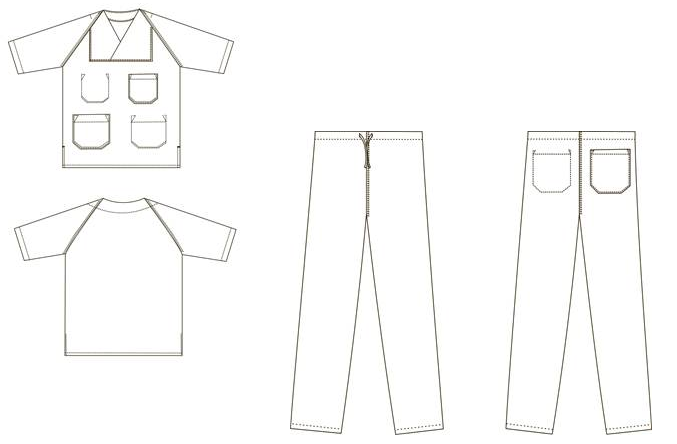 RYSUNEK MODELOWY DO POZYCJI 1 sukienka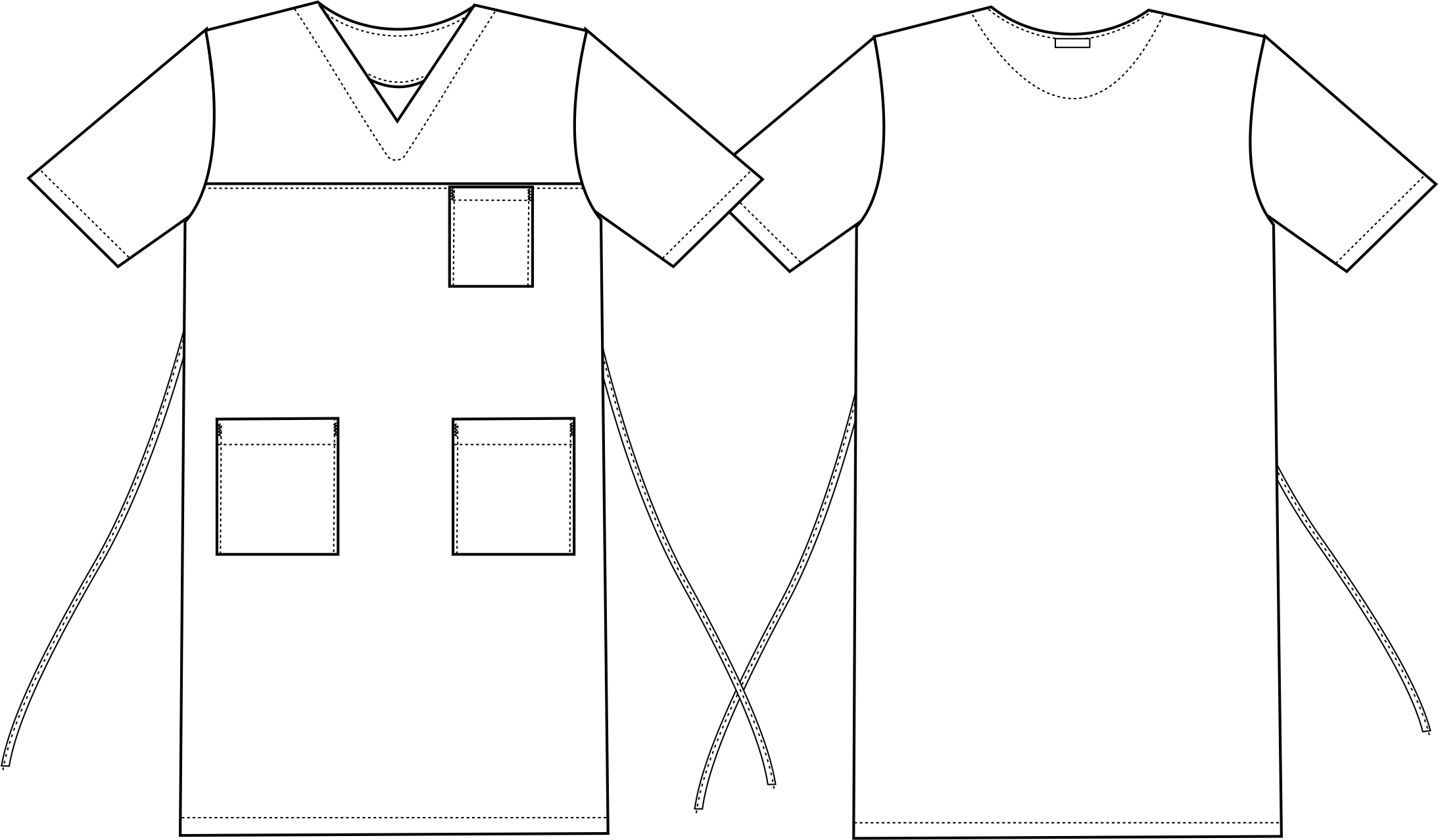 Fartuchy chirurgiczne do operacji wysokiego ryzyka, sterylne, pakowane próżniowo Fartuchy chirurgiczne do operacji standardowego ryzyka, sterylne, pakowane próżniowo Wymagane dokumenty:Certyfikat zgodności procesów przygotowania wyrobów medycznych z dyrektywą medyczną MDD 93/42/EWG w zakresie wytwarzania i kontroli końcowej wyrobów medycznych klasy I sterylnej;Certyfikat EN ISO 9001:2009 System Zarządzania Jakością w zakresie: usług pralniczych, wynajmu odzieży i bielizny medycznej oraz sterylizacji bielizny medycznej,Certyfikat Intex RABC Certyfikat EN ISO 14065 – Tekstylia poddawane obróbce w pralni - System kontroli skażenia mikrobiologicznego,Certyfikat EN 13485 System zarządzania jakością przygotowania produktów medycznych w zakresie: usług pralniczych, wynajmu odzieży i bielizny medycznej oraz sterylizacji bielizny medycznej,Karta techniczna tkaniny wystawiona przez producenta tkaniny,Dokument wydany przez niezależną jednostkę badawczą lub karta techniczna tkaniny potwierdzająca zgodność tkaniny z normą PN – EN 13795 ( dotyczy fartuchów chirurgicznych ),Deklaracja zgodności ( dotyczy fartuchów chirurgicznych ).Parametry oceny jakościowej :Zamawiający zastrzega, że szacunek ilościowy przedmiotu zamówienia został określony wyłącznie w celu oszacowania łącznej ceny za realizację zamówienia w całym okresie objętym umową. Zamawiający zastrzega, iż liczba zamawianego asortymentu objętego przedmiotem zamówienia uzależniona jest od bieżących potrzeb, jednak łączna wartość zrealizowanych zamówień nie może przekroczyć wartości umowy wynikającej ze złożonej oferty.   Lp.Wymagany dokument1Oświadczenie o braku podstaw do wykluczeniaOświadczenie o braku podstaw do wykluczenia na podstawie art. 24 ust. 1 pkt. 12-23 Pzp  (składane razem z ofertą)2Oświadczenie o przynależności lub nie przynależności do tej samej grupy kapitałowej.Oświadczenie o przynależności lub braku przynależności do tej samej grupy kapitałowej  w związku z art. 24 ust. 1 pkt. 23 Pzp (Zgodnie z art. 24 ust. 11 Pzp, Wykonawca przekazuje Zamawiającemu powyższy dokument w terminie 3 dni od zamieszczenia przez Zamawiającego na stronie internetowej informacji, o której mowa w art. 86 ust.5 Pzp)6Certyfikat EN ISO 9001:2009 System Zarządzania Jakością w zakresie: usług pralniczych, wynajmu odzieży i bielizny medycznej oraz sterylizacji bielizny medycznej (lub równoważny)7Certyfikat zgodności procesów przygotowania wyrobów medycznych z dyrektywą medyczną MDD 93/42/EWG w zakresie wytwarzania i kontroli końcowej wyrobów medycznych klasy I sterylnej (lub równoważny)6Certyfikat Intex RABC Certyfikat EN ISO 14065 – Tekstylia poddawane obróbce w pralni – System kontroli skażenia mikrobiologicznego (lub równoważny)9Certyfikat EN 13485 System zarządzania jakością przygotowania produktów medycznych w zakresie: usług pralniczych, wynajmu odzieży i bielizny medycznej oraz sterylizacji bielizny medycznej, (lub równoważny)10Karta techniczna tkaniny wystawiona przez producenta tkaniny.  11Dokument wydany przez niezależną jednostkę badawczą lub karta techniczna tkaniny potwierdzająca zgodność tkaniny z normą PN-EN 13795 lub dokument równoważny (dotyczy tylko fartuchów chirurgicznych)12Deklaracja zgodności (dotyczy tylko fartuchów chirurgicznych).13Opisy, foldery, próbki, fotografie, opisy techniczne, dane katalogowe producenta jednoznacznie potwierdzające parametry techniczno - użytkowe oferowanego przedmiotu zamówienia  . Lp.Nazwa asortymentu oraz nr katalogowy oferowanego asortymentuopakowanieIlośćopakowańCena jedn. netto za 1 op.(zł.)Stawka VAT w %Cena jedn. brutto za 1 op.(zł.)Wartość netto (Kol. 4 x 5)(zł.)Wartość brutto(kol. 8 +VAT)(zł.)1234567891 2Itd.RAZEMRAZEMRAZEMRAZEML.p.Opis ubraniaIlość1.Ubranie dwuczęściowe dwustronne  ( bluza + spodnie ) - tkanina 50% poliester, 50% bawełna- gramatura tkaniny 150 -155 g/m2- tkanina niepyląca zgodnie z normą PN-EN 13795- bluza zakładana przez głowę. Do karczka przodu doszyte są odszycia zachodzące na siebie na linii środka bluzy, tworząc dekolt w kształcie litery „V”, krótki rękaw w dole podwinięty i przestębnowany, dolna część  przodu posiada minimum jedną kieszeń dolną (prawą)  i minimum jedną kieszeń piersiową lewą. Podkrój szyjki tyłu wykończony odszyciem. Na bocznych szwach w dole rozpórki. Dół kasaka podwinięty i przestębnowany.- Spodnie dwustronne, proste regulowane w obwodzie sznurkiem  bawełnianym. Dół nogawki podwinięty i przestębnowany. Na tyle minimum jedna kieszeń.Sukienka jednostronna:Tkanina 1- tkanina poliester 99% włókno węglowe 1%- gramatura tkaniny 188 +/- 8 g/m2- tkanina niepyląca zgodnie z normą PN-EN 13795Tkanina 2- tkanina 50% poliester, 50% bawełna- gramatura tkaniny 150 -155 g/m2- tkanina niepyląca zgodnie z normą PN-EN 13795- sukienka - długość do kolan, zakładana przez głowę, dekolt w kształcie litery „V”, krótki rękaw, posiadająca trzy kieszenie. W dolnej części z przodu dwie kieszenie oraz jedna kieszeń z lewej strony na wysokości serca. Dodatkowo dwa troki dł.41-45 cm umieszczone po zewnętrznej stronie, na wysokości pasa, z boku, wszyte w szew, umożliwiające zawiązanie z tyłu.Ubranie i sukienki występujące w  kilku wersjach kolorystycznych: zielone, niebieskie, granatowe, bordowe, seledynowe,  – do wyboru przez Zamawiającego.Rysunek modelowy poniżej.38 500 op.( kompletów)2.Worki płócienne, zakładane, zapinane na kołeczki na ubrania i fartuchy – różniące się kolorem – każdorazowo ilości  określone przez zamawiającego4000 op.L.p.Opis fartuchaIlość3.- barierowy fartuch chirurgiczny wielorazowego użytku przeznaczony do operacji wysokiego ryzyka , zgodnie z normą PN-EN 13795,- pole krytyczne fartucha (przód oraz rękaw) wykonane z laminatu z membrana PTFE gramatura 150g/m2 +/- 2%, pozostała część fartucha wykonana z tkaniny poliestrowej z dodatkiem włókna węglowego ( 99% poliester, 1% włókno węglowe), min.139g/m2 - rękawy zakończone ściągaczami z materiału gwarantującego spełnianie wymagań norm PN-EN 13795;- zapinany w górnej części na napy;- poły nakładane na siebie;- szew łączący poszczególne elementy tkaniny kryty, zawijany,dwuigłowy, stebnowany,- szwy rękawów uszczelnione taśmą PTFE w celu wyeliminowania przesiąkania cieczy w miejscu szwu;- fartuchy muszą posiadać skuteczny system naprawy uszkodzeń mechanicznych takich jak np. rozdarcia, przedziurawienia - długość fartucha  1,59 cm.670 op. – pakowany pojedynczo dł. 159 cm4.- barierowy fartuch chirurgiczny wielorazowego użytku przeznaczony do operacji wysokiego ryzyka , zgodnie z normą PN-EN 13795,- pole krytyczne fartucha (przód oraz rękaw) wykonane z laminatu z membrana PTFE gramatura 150g/m2 +/- 2%,, pozostała część fartucha wykonana z tkaniny poliestrowej z dodatkiem włókna węglowego ( 98% poliester, 2% włókno węglowe), min. 139g/m2 - rękawy zakończone ściągaczami z materiału gwarantującego spełnianie wymagań norm PN-EN 13795;- zapinany w górnej części na napy;- poły nakładane na siebie;- szew łączący poszczególne elementy tkaniny kryty, zawijany,dwuigłowy, stebnowany,- szwy rękawów uszczelnione taśmą PTFE w celu wyeliminowania przesiąkania cieczy w miejscu szwu;- fartuchy muszą posiadać skuteczny system naprawy uszkodzeń mechanicznych takich jak np. rozdarcia, przedziurawienia - długość fartucha 1,41 cm- 1,59 cm.640 op. – pakowany  po 3 szt.L.p.Opis fartuchaIlość5.- barierowy fartuch chirurgiczny wielorazowego użytku przeznaczony na operacje standardowe, zgodny z normą PN-EN 13795;- wykonany z tkaniny poliestrowej, z dodatkiem włókna węglowego (99% poliester, 1% włókno węglowe), gramatura min.139g/m2 - rękawy zakończone ściągaczami z materiału gwarantującego spełnienie wymagań normy PN-EN 13795;- zapinany w górnej części na napy;- poły nakładane na siebie;- szew łączący poszczególne elementy tkaniny kryty, zawijany, dwuigłowy, stebnowany.- fartuchy muszą posiadać skuteczny system naprawy uszkodzeń mechanicznych takich jak np. rozdarcia, przedziurawienia- długość fartucha 1,32 cm- 1,45 cm1250 op. – pakowany po 3 szt.6.- barierowy fartuch chirurgiczny wielorazowego użytku przeznaczony na operacje standardowe, zgodny z normą PN-EN 13795;- wykonany z tkaniny poliestrowej, z dodatkiem włókna węglowego (99% poliester, 1% włókno węglowe), gramatura min.139g/m2 - rękawy zakończone ściągaczami z materiału gwarantującego spełnienie wymagań normy PN-EN 13795;- zapinany w górnej części na napy;- poły nakładane na siebie;- szew łączący poszczególne elementy tkaniny kryty, zawijany, dwuigłowy, stebnowany.- fartuchy muszą posiadać skuteczny system naprawy uszkodzeń mechanicznych takich jak np. rozdarcia, przedziurawienia- długość fartucha 1,32 cm- 1,45 cm320 op. – pakowany pojedynczo7.Kontenery do przewozu ubrań i fartuchów :- na kółkach,- szczelnie zamykane,- posiadające co najmniej 2 półki,- po złożeniu kontenery stanowią pojemnik na brudną odzież oraz fartuchyOkreśla dostawca – jako wyposażenie obsługujące dostawy- w cenieL.p.Opis parametru ocenianegoPotwierdzenie przez wykonawcę oferowanych parametrów1.-Tył spodni wyższy o min. 4cm od przodu  - 10 pkt.-Tył spodni niższy niż  4cm od przodu lub równy – 0 pkt.2.-Rozmiar widoczny na bluzach i spodniach obustronnie – 10 pkt.-Rozmiar widoczny na bluzach i spodniach tylko jednostronnie – 0 pkt.